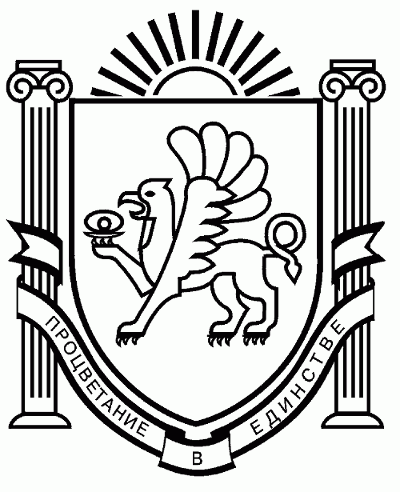 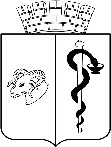 ЕВПАТОРИЙСКИЙ ГОРОДСКОЙ СОВЕТ
РЕСПУБЛИКИ КРЫМР Е Ш Е Н И Е                                                                                              II созыв                                             Сессия №7530.11.2023                                   г. Евпатория                                         № 2-75/10В соответствии со ст. 35 Федерального закона Российской Федерации от 06.10.2003  № 131-ФЗ «Об общих принципах организации местного самоуправления в Российской Федерации», Федерального закона от 22 августа 2004 года № 122-ФЗ «О внесении изменений в законодательные акты Российской Федерации и признании утратившими силу некоторых законодательных актов Российской Федерации в связи с принятием федеральных законов «О внесении изменений и дополнений в Федеральный закон                       «Об общих принципах организации законодательных (представительных) и исполнительных органов государственной власти субъектов Российской Федерации» и         «Об общих принципах организации местного самоуправления в Российской Федерации»,  Постановлением Правительства Российской Федерации от 13.06.2006 № 374 «О перечнях документов, необходимых для принятия решения о передаче имущества из федеральной собственности в собственность субъекта Российской Федерации или муниципальную собственность из собственности субъекта Российской Федерации в федеральную собственность или муниципальную собственность, из муниципальной собственности в федеральную собственность или собственность субъекта Российской Федерации»,                              ст. 27 Закона Республики Крым от 21.08.2014 № 54-ЗРК «Об основах местного самоуправления в Республике Крым», Порядком управления и распоряжения имуществом, находящимся в собственности муниципального образования городской округ Евпатория Республики Крым, утвержденным решением Евпаторийского городского совета от 05.09.2019 № 1-95/3, во исполнение подпункта 3.1 пункта 3 протокола рабочего совещания от 27.10.2023, состоявшегося под руководством Заместителя Председателя Совета министров Республики Крым Анюхиной А.В. по вопросу реализации проекта по созданию курортно-гостиничного кластера «город-курорт Ростех» и на основании обращения Министерства имущественных и земельных отношений Республики Крым от 17.11.2023 № 89456/01-07/1, руководствуясь Уставом муниципального образования городской округ Евпатория Республики Крым, - городской совет РЕШИЛ:1. Передать из собственности муниципального образования городской округ Евпатория Республики Крым, земельный участок с кадастровым номером 90:02:010104:483 расположенного по адресу: Республика Крым, город Евпатория, поселок Заозерное, ул. Аллея дружбы,93, площадью 412166+/-225 кв.м. в государственную собственность Республики Крым.            2. Поручить администрации города Евпатории Республики Крым представить данное решение в Министерство имущественных и земельных отношений Республики Крым для подготовки распоряжения Совета министров Республики Крым.3. Настоящее решение вступает в силу со дня его принятия и подлежит обнародованию на официальном портале Правительства Республики Крым – http://rk.gov.ru в разделе: муниципальные образования, подраздел – Евпатория,  а также 
на официальном сайте муниципального образования городской округ Евпатория Республики Крым – http://my.evp.ru в разделе Документы, подраздел – Документы городского совета в информационно-телекоммуникационной сети общего пользования.4. Контроль за исполнением настоящего решения на комитет по вопросам имущественных и земельных правоотношений, градостроительства, архитектуры, экологии и природных ресурсовПредседатель Евпаторийского городского совета                                                                  Э.М. ЛеоноваО передаче земельного участка с кадастровым номером 90:02:010104:483, расположенного по адресу: Республика Крым, город Евпатория, поселок Заозерное, ул. Аллея Дружбы, 93, площадью 412166+/-225 кв.м,                                          из собственности муниципального образования городской   округ Евпатория   Республики Крым в государственную собственность Республики Крым